COVID Safe Protocol Luther Heights Youth Camp is a COVID-19 safe site.  We adhere to the Queensland Public Health directives as they pertain to our industry. All our staff are fully vaccinated. Our COVID safe checklist is on display in our Office. Requirements before coming to camp If any of the following apply to an individual we ask that they not enter the Luther Heights’ premises: In the seven days prior to camp they have: been in close contact with an active COVID-19 case. been in a Queensland declared COVID-19 place of concern or exposure venue, as defined by the Chief Health Officer. tested positive to COVID-19. 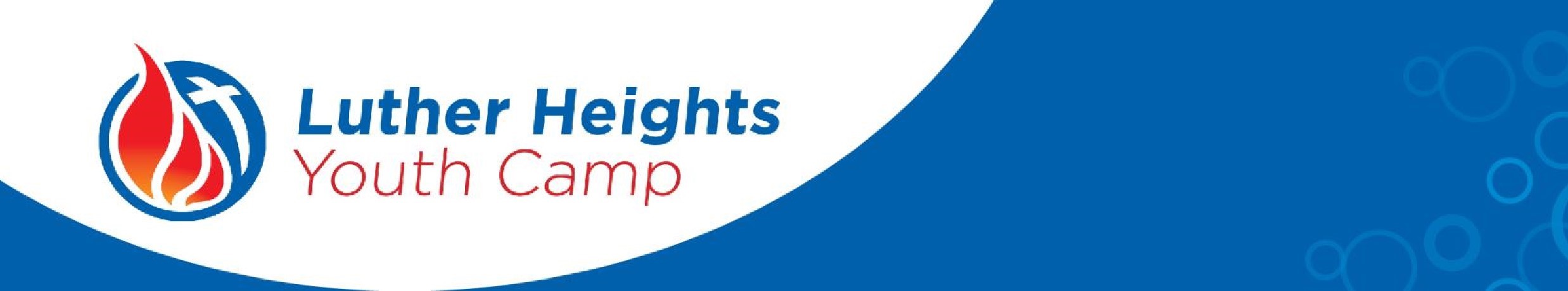 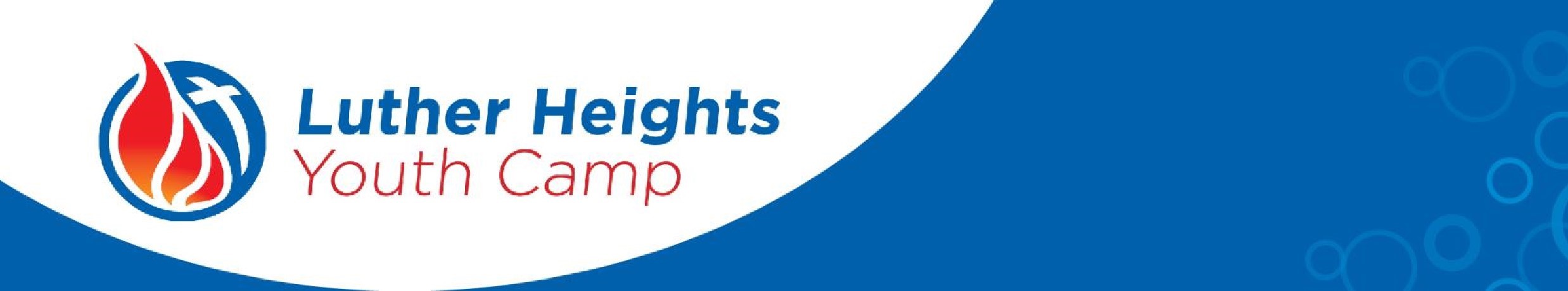 In the last 72 hours had a fever, cough, sore throat, headache, distorted sense of taste, shortness of breath, chills, vomiting or any cold/flu like symptoms. They are awaiting the results of a COVID test. (They can only attend camp after a negative result is received). Camp leaders should consider designating a quarantine space when organising bed allocations. Requirements while at camp Managing close contacts  If while at camp anyone becomes aware that they are a close contact to a positive COVID case, we ask that the individual take the following steps: Inform the Luther Heights office  (Mon-Fri 8.00 am – 5.00 pm:  5446 1135; After hours: 0418 176 210) Immediately move to an established quarantine area (designated by camp leaders before camp). Facilitate their departure from the camp site or to a nearby medical facility. Displaying COVID symptoms while on site If while at camp anyone becomes unwell or displays COVID symptoms, we ask that the individual take the following steps: Immediately move to an established quarantine area (designated by camp leaders before camp). Facilitate their departure from the camp site or to a nearby medical facility. Take a COVID test. If positive: inform the Luther Heights office  (Mon-Fri 8.00 am – 5.00 pm:  5446 1135; After hours: 0418 176 210) notify any close contacts. If in the event an individual tests positive within seven days of leaving camp, we ask that you immediately notify the Luther Heights office.  Masks We ask everyone on site at Luther Heights Youth Camp to adhere to the current Queensland Public Health face mask requirements.   Currently all guests aged 12+ are required to wear masks indoors when social distancing is not possible.   Masks are not required while sleeping, eating or drinking. Guests are required to bring their own masks. COVID Safe Declaration I have read and understood the Luther Heights COVID Safe Protocol and COVID Safe Checklist.  I will ensure all guests abide by the requirements. In the event Queensland Health authorities need to undertake contact tracing I will make available the information necessary to them. In the information to camp participants I have included mask(s) and a personally named water bottle as essential items to bring to camp. I understand that the main group leader must submit a completed Luther Heights bed allocation document.  I will ensure camp participants adhere to those designated arrangements in each lodge.  I also understand that group leaders should consider designating a quarantine space when organising bed allocations. 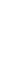 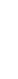 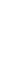 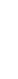 I understand camp participants must remain in the activity group assigned to them to assist with contact tracing their interaction with the Luther Heights team and/or its providers. All group participants (and/or guardians) have been informed and acknowledged they should not attend camp if exhibiting symptoms of COVID-19 or are currently a close contact of a diagnosed person. Signed: ________________________________________________  Name of Group Coordinator: _______________________________  Group: ________________________________________________  Dates of Camp: _________________________________________  